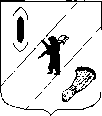 АДМИНИСТРАЦИЯ  ГАВРИЛОВ-ЯМСКОГОМУНИЦИПАЛЬНОГО  РАЙОНАПОСТАНОВЛЕНИЕ                    2017  № О внесении изменений в  постановлениеАдминистрации муниципального районаот 12.09.2016 № 978В соответствии с частью 5 статьи 19 Федерального закона от 05.04.2013 № 44-ФЗ «О контрактной системе в сфере закупок товаров, работ, услуг для обеспечения государственных и муниципальных нужд», постановлением Правительства Российской Федерации от 13.10.2014 № 1047 «Об общих правилах определения нормативных затрат на обеспечение функций государственных органов, органов управления государственными внебюджетными фондами и муниципальных органов, включая соответственно территориальные органы и подведомственные казенные учреждения», постановлением Администрации Гаврилов-Ямского муниципального района от 27.06.2016 № 675 «О Правилах определения нормативных затрат на обеспечение функций муниципальных органов, включая подведомственные казенные учреждения», постановлением Администрации Гаврилов-Ямского муниципального района  от 31.12.2015 № 1537 «Об утверждении требований к порядку разработки и принятия правовых актов о нормировании в сфере закупок для обеспечения муниципальных нужд, содержанию указанных актов и обеспечению их исполнения»,АДМИНИСТРАЦИЯ МУНИЦИПАЛЬНОГО РАЙОНА ПОСТАНОВЛЯЕТ:Внести в постановление Администрации муниципального района от 12.09.2016 № 978 «Об утверждении нормативных затрат на обеспечение функций Администрации Гаврилов-Ямского муниципального района» изменения согласно приложению. Разместить настоящее постановление на официальном сайте единой информационной системы в сфере закупок (www.zakupki. gov.ru) в течение 7 (семи) рабочих дней со дня подписания настоящего постановления.Контроль за исполнением постановления возложить на заместителя Главы Администрации муниципального района Таганова В.Н.Постановление вступает в силу с момента подписания.Глава Администрациимуниципального района						         	           В.И.СеребряковПриложение к постановлению Администрации Гаврилов-Ямскогомуниципального районаот                   2017 № Изменения,вносимые в Нормативные затраты на обеспечение функцийАдминистрации Гаврилов-Ямского муниципального района1. Раздел 1 дополнить пунктом 1.14 следующего содержания:«1.14. Нормативы количества и цены материальных запасов для нужд по созданию доступности объекта для инвалидов №,п/пНаименование материальных запасовЦена за 1 единицу,(руб.)не болееСрок полезного использования,годНормативНорматив№,п/пНаименование материальных запасовЦена за 1 единицу,(руб.)не болееСрок полезного использования,годКоличество, не болееКоличествопользователей1.Система вызова помощи беспроводная 8120,0012 месяцев2 шт.На организацию2.Тактильная пиктограмма «Доступность всех видов» 940,0012 месяцев1 шт.На организацию3.Текстильная пиктограмма «Стрелка»940,0012 месяцев1 шт.На организацию